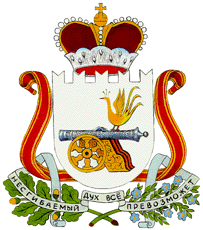 АДМИНИСТРАЦИЯЧИСТИКОВСКОГО СЕЛЬСКОГО ПОСЕЛЕНИЯРУДНЯНСКОГО РАЙОНА СМОЛЕНСКОЙ ОБЛАСТИПОСТАНОВЛЕНИЕот «27» октября 2022 года  № 99В целях обеспечения социальных гарантий работников рабочих специальностей органов местного самоуправления муниципального образования Чистиковского сельского поселения Руднянского района Смоленской области и работников муниципальных учреждений, финансируемых за счет средств бюджета муниципального образования Чистиковского сельского поселения Руднянского района Смоленской области, руководствуясь со статьей 134 Трудового кодекса Российской Федерации, Бюджетным кодексом Российской Федерации, и Уставом Чистиковского сельского поселения Руднянского района Смоленской области, Администрация Чистиковского сельского поселения Руднянского района Смоленской областип о с т а н о в л я е т:1. Утвердить Положение о порядке индексации заработной платы работников рабочих специальностей органов местного самоуправления муниципального образования Чистиковского сельского поселения Руднянского района Смоленской области, финансируемых за счет средств бюджета муниципального образования Чистиковского сельского поселения Руднянского района Смоленской области.2. Настоящее решение вступает в силу после его официального опубликования в соответствии с Уставом Чистиковского сельского поселения Руднянского района Смоленской области и распространяет свое действие на правоотношения, возникшие с 01.01.2022 года.3. Контроль за исполнением постановления возложить на старшего менеджера Администрации Храповицкую Наталью Николаевну. Глава муниципального образованияЧистиковского сельского поселенияРуднянского района Смоленской области                                             А.А. ПанфиловПриложениек постановлению АдминистрацииЧистиковского сельского поселенияРуднянского района Смоленской областиот 27.10.2022 г. № 99ПОЛОЖЕНИЕо порядке индексации заработной платы работников рабочих специальностей органов местного самоуправления муниципального образования Чистиковского сельского поселения Руднянского района Смоленской области, финансируемых за счет средств бюджета муниципального образования Чистиковского сельского поселения Руднянского района Смоленской области1. Общие положения1.1. Настоящее Положение о порядке индексации заработной платы (далее - Положение) работников рабочих специальностей органов местного самоуправления муниципального образования Чистиковского сельского поселения Руднянского района Смоленской области, финансируемых за счет средств бюджета муниципального образования Чистиковского сельского поселения Руднянского района Смоленской области разработано в соответствии сост. 134 Трудового кодекса Российской Федерации, в целях обеспечения социальных гарантий указанных работников.2. Порядок, сроки и источник обеспечения проведения индексации заработной платы2.1.Индексация (увеличение) заработной платы осуществляется в соответствии с решением Совета депутатов Чистиковского сельского поселения Руднянского района Смоленской области о бюджете Чистиковского сельского поселения Руднянского района Смоленской области на очередной финансовый год и плановый период.2.2. Индексация заработной платы (далее - индексация) обеспечивает повышение уровня зарплаты работников рабочих специальностей органов местногосамоуправления муниципального образования Чистиковского сельского поселения Руднянского района Смоленской области, финансируемых за счет средств бюджета муниципального образования Чистиковского сельского поселения Руднянского района Смоленской области.2.3. Индексация проводится не реже 1 раза в год, в пределах утвержденных лимитов бюджетных обязательств.2.4. Индексации подлежат размеры окладов работников рабочих специальностей органов местного самоуправления муниципального образования Чистиковского сельского поселения Руднянского района Смоленской области, финансируемых за счет средств бюджета муниципального образования Чистиковского сельского поселения Руднянского района Смоленской области.2.5. Индексация осуществляется в пределах предусмотренных бюджетных ассигнований в части денежного содержания работников рабочих специальностей органов местного самоуправления муниципального образования Чистиковского сельского поселения Руднянского района Смоленской области, финансируемых за счет средств бюджета муниципального образования Чистиковского сельского поселения Руднянского района Смоленской области.3. Заключительные положения3.1. Процент и дата проведения индексации устанавливаются отдельным правовым актом муниципального образования Чистиковского сельского поселения Руднянского района Смоленской области.3.2. Изменения, дополнения вносятся в настоящее Положение в порядке, установленном законодательством.3.3. Положение вступает в силу со дня его опубликования и распространяет действие на правоотношения, возникшие с 01.01.2022 г.Об утверждении положения о порядке индексации заработной платы работников рабочих специальностей органов местного самоуправления муниципального образования Чистиковского сельского поселения Руднянского района Смоленской области, финансируемых за счет средств бюджета муниципального образования Чистиковского сельского поселения Руднянского района Смоленской области 